QUALIFYING LIST OF BUSINESS SERVICES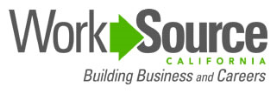 *REQUIRES PRE-APPROVALWORKFORCE RECRUITMENT ASSISTANCEWORKFORCE RECRUITMENT ASSISTANCEWORKFORCE RECRUITMENT ASSISTANCESERVICEDEFINITIONDOCUMENTATION REQUIREDDevelop Job DescriptionAssist with development of a comprehensive job descriptionCopy of all job descriptions developed for the businessFilling Job Order via Candidate Screening and Resume ReferralsAssisting to fill a job order by screening candidates and providing resumes to the employerAll of the following:Candidate screening tool developed for employer (e.g. name, date interviewed, drug and alcohol screening date, date passed background check, position offered, start date, etc.)  ANDCopy of the resumes sent to the employerFilling a Job Order via Customized Recruitment Work with the business to identify their needs and develop a plan for recruiting candidates May include:Coordinating a system-wide recruitment  Coordinating a recruitment exclusively for an employer contact or an employer group by industryAll of the following:Copy of the event flyer with date of the event and the list of participating employers ANDList of participants/attendance sign-in sheet ANDCopy of employer sign-in sheet (when multiple employers participate in the event)Placement/Hire An actual hire occurred that can be verified when surveying the businessOne of the following:Original Employment Verification Letter on business letterhead (with employer signature)  Copy (fax, email, etc.) of employment verification from business (with employer signature) that also includes business card Employment Development Dept. (EDD) base wage fileOR from employee, one of the following:Copy of paycheck stubCopy of W-2Copy of IRS 1040Job FairsOrganizing, conducting, and/or participating in job fairs.One of the following:Copy of event flyer or screenshot of event pageCopy of attendance or RSVP rosterResource Center UseBusiness uses the Center for training classes, interviews, research, planning meetings, conferences, computer or other office needs.Copy of an Employer Visitors Log (documenting the services provided including date and time of activity, individuals involved, and employer signature)Employment AnalysisProviding employers with job task analysis services and absenteeism analysis.New Employee Retention WorkshopCoordinate and implement employee retention training workshops for a business’ new hires(e.g., Work Etiquette or Soft Skills Workshop)All of the following:Written request from the employer ANDCopy of training agenda and/or curriculum ANDList of participants/attendance sign-in sheetENGAGED IN STRATEGIC PLANNING/ECONOMIC DEVELOPMENTENGAGED IN STRATEGIC PLANNING/ECONOMIC DEVELOPMENTENGAGED IN STRATEGIC PLANNING/ECONOMIC DEVELOPMENTSERVICEDEFINITIONDOCUMENTATION REQUIREDIndustry Focus Group Design and implement a focus group to study a business issue as requested by one or more business customersAll of the following:Copy of the agenda   ANDList of participants and attendance sheets ANDDocumentation of outcome/focus group recommendationsResearch Conduct research in areas such as, but not limited to, Economic Issues, Business Trends, and Labor Issues, OR referral to another organization that can assist them with their needsOne of the following:Documentation of specific type of research provided Copy of research information provided  Completed referral form and type of research providedSpeaker ServicesSpeaker ServicesProvide speaker(s) at a function or training event for the business or their staff. Note: Marketing of the WorkSource Center or the WorkSource System is not considered a speaker service.Provide speaker(s) at a function or training event for the business or their staff. Note: Marketing of the WorkSource Center or the WorkSource System is not considered a speaker service.All of the following:Copy of training notice or flyer that includes name of speaker and presentation topic ANDCopy of attendance sheets ANDCopy of invoice for speaker (if applicable)Employer ForumEmployer ForumSecuring information on industry trends, providing information for the purpose of economic development planningSecuring information on industry trends, providing information for the purpose of economic development planningAll of the following:Copy of the agenda   ANDList of participants and attendance sheets ANDDocumentation of outcomePlanningPlanningParticipate in communitybased strategic planning and/or partnering in collaborative efforts to identify workforce challenges and developing strategies to address challengesParticipate in communitybased strategic planning and/or partnering in collaborative efforts to identify workforce challenges and developing strategies to address challengesAll of the following:Copy of the agenda   ANDList of participants and attendance sheets ANDDocumentation of outcomePLANNNG LAYOFF RESPONSE PLANNNG LAYOFF RESPONSE PLANNNG LAYOFF RESPONSE PLANNNG LAYOFF RESPONSE PLANNNG LAYOFF RESPONSE SERVICESERVICEDEFINITIONDEFINITIONDOCUMENTATION REQUIREDLayoff Aversion Layoff Aversion Assist the business with developing strategies to avoid lay-offs or referral to another organization that can assist them with these needsAssist the business with developing strategies to avoid lay-offs or referral to another organization that can assist them with these needsDocumentation of specific type of lay-off aversion assistance       Copy of City of LA Rapid Response Verification of Employer Services Form RAPID RESPONSE/BUSINESS DOWNSIZING SERVICESRAPID RESPONSE/BUSINESS DOWNSIZING SERVICESRAPID RESPONSE/BUSINESS DOWNSIZING SERVICESRAPID RESPONSE/BUSINESS DOWNSIZING SERVICESRAPID RESPONSE/BUSINESS DOWNSIZING SERVICESSERVICESERVICEDEFINITION DEFINITION DOCUMENTATION REQUIREDRapid Response Rapid Response Work with the City of LA Rapid Response Unit and the business to design a Rapid Response plan for employeesNote: WSC must have an established relationship with the employer prior to layoff announcement.Work with the City of LA Rapid Response Unit and the business to design a Rapid Response plan for employeesNote: WSC must have an established relationship with the employer prior to layoff announcement.Copy of City of LA Rapid Response Verification of Employer Services Form TRAINING SERVICESTRAINING SERVICESTRAINING SERVICESTRAINING SERVICESTRAINING SERVICESSERVICESERVICEDEFINITION DEFINITION DOCUMENTATION REQUIREDOn-the-Job Training (OJT)On-the-Job Training (OJT)Assist an employer with an OJT opportunity filling a skill gap between the candidate’s skills and requirements of new position or to initiate an industry career ladderAssist an employer with an OJT opportunity filling a skill gap between the candidate’s skills and requirements of new position or to initiate an industry career ladderCopy of the signed OJT agreement  EMPLOYER INFORMATION AND SUPPORT SERVICES  EMPLOYER INFORMATION AND SUPPORT SERVICES  EMPLOYER INFORMATION AND SUPPORT SERVICES  EMPLOYER INFORMATION AND SUPPORT SERVICES  EMPLOYER INFORMATION AND SUPPORT SERVICESSERVICEDEFINITIONDEFINITIONDOCUMENTATION REQUIREDDOCUMENTATION REQUIREDIndustry Career LadderAssist business in developing policies or plans to create/define formal career ladders.Career ladders should be defined by utilizing established occupations defined by Federal agencies or other nationally recognized source.Assist business in developing policies or plans to create/define formal career ladders.Career ladders should be defined by utilizing established occupations defined by Federal agencies or other nationally recognized source.Copy of career ladder policy or plan specifying career ladders and job descriptionsCopy of career ladder policy or plan specifying career ladders and job descriptionsLabor Market Information (LMI)Provide business with specific labor market information that they requested regarding wages, occupational skills, and the economy.Provide business with specific labor market information that they requested regarding wages, occupational skills, and the economy.Copy of LMI Information Copy of LMI Information Industry Sector WorkshopHosting an industry sector focused event, seminar, or workshop. Event may be to identify issues and breakthroughs within a specific industry, to provide technical assistance, or to support regional/sector employer collaboration.Hosting an industry sector focused event, seminar, or workshop. Event may be to identify issues and breakthroughs within a specific industry, to provide technical assistance, or to support regional/sector employer collaboration.All of the following:Copy of the agenda   ANDList of participants and attendance sheets ANDDocumentation of outcome/findingsAll of the following:Copy of the agenda   ANDList of participants and attendance sheets ANDDocumentation of outcome/findingsHR ReferralsAssist the business with HR challenges which go beyond the standard (e.g., hiring, recruiting, etc.), such as finding.information on:Specific labor lawsLegal equal opportunity requirementsSexual harassment policyOR Referral of the business to outside organizations specializing in HR needsAssist the business with HR challenges which go beyond the standard (e.g., hiring, recruiting, etc.), such as finding.information on:Specific labor lawsLegal equal opportunity requirementsSexual harassment policyOR Referral of the business to outside organizations specializing in HR needsOne of the following: Copy of any information provided to businessCompleted referral form and type of HR services providedOne of the following: Copy of any information provided to businessCompleted referral form and type of HR services providedReferrals to Community ResourcesProactive linkage and referral of establishments to community resources that support their workforce needsProactive linkage and referral of establishments to community resources that support their workforce needsCopy of the completed referral form or emails and the type of services requested.Copy of the completed referral form or emails and the type of services requested.ACCESSING UNTAPPED LABOR POOLACCESSING UNTAPPED LABOR POOLACCESSING UNTAPPED LABOR POOLACCESSING UNTAPPED LABOR POOLACCESSING UNTAPPED LABOR POOLSERVICEDEFINITIONDEFINITIONDOCUMENTATION REQUIREDDOCUMENTATION REQUIREDAssistance on Hiring people with DisabilitiesAssist the business in developing policies or plans for recruitments targeting people with disabilities or referral to organization specializing in assisting the disabled (e.g., Goodwill).  Help business obtain and install assistive technologies.Assist the business in developing policies or plans for recruitments targeting people with disabilities or referral to organization specializing in assisting the disabled (e.g., Goodwill).  Help business obtain and install assistive technologies.One of the following:Copy of policies or plans for recruitments targeting people with disabilities  Documentation of services provided including specific activities to serve people with disabilities Completed referral form One of the following:Copy of policies or plans for recruitments targeting people with disabilities  Documentation of services provided including specific activities to serve people with disabilities Completed referral form Assistance on Hiring VeteransAssist the business in developing policies or plans for recruitments veterans or referral to organization specializing in assisting veterans (e.g., VA).  Assist the business in developing policies or plans for recruitments veterans or referral to organization specializing in assisting veterans (e.g., VA).  One of the following:Copy of policies or plans for recruitments targeting veterans  Documentation of services provided including specific activities to serve veterans   Completed referral form One of the following:Copy of policies or plans for recruitments targeting veterans  Documentation of services provided including specific activities to serve veterans   Completed referral form Assistance on Hiring Ex-OffendersAssist the business in developing policies or plans for recruitments targeting ex-offenders or referral to organization specializing in assisting ex-offendersAssist the business in developing policies or plans for recruitments targeting ex-offenders or referral to organization specializing in assisting ex-offendersOne of the following:Copy of policies or plans for recruitments targeting ex-offenders  Documentation of services provided including specific activities to serve ex-offenders    Completed referral form One of the following:Copy of policies or plans for recruitments targeting ex-offenders  Documentation of services provided including specific activities to serve ex-offenders    Completed referral form Joint Venture with Academic InstitutionsPartnership with H.S., community colleges, or other education programs to improve skill levels and programs to address limited English proficiency and vocational trainingPartnership with H.S., community colleges, or other education programs to improve skill levels and programs to address limited English proficiency and vocational trainingOne of the following:MOUOperational AgreementOne of the following:MOUOperational AgreementINCUMBENT WORKER TRAINING SERVICESINCUMBENT WORKER TRAINING SERVICESINCUMBENT WORKER TRAINING SERVICESINCUMBENT WORKER TRAINING SERVICESINCUMBENT WORKER TRAINING SERVICESSERVICEDEFINITIONDEFINITIONDOCUMENTATION REQUIREDDOCUMENTATION REQUIREDImplement Customized Incumbent Worker Training ProjectCoordinate and implement specialized training for a business’ existing employees; must include skills upgrade plan.Coordinate and implement specialized training for a business’ existing employees; must include skills upgrade plan.All of the following:Copy of training curriculum   ANDList of participants/attendance sign-in sheet ANDDocumentation of outcomes (completion rate)All of the following:Copy of training curriculum   ANDList of participants/attendance sign-in sheet ANDDocumentation of outcomes (completion rate)OTHER*OTHER*OTHER*OTHER*OTHER*SERVICEDEFINITIONDEFINITIONDOCUMENTATION REQUIREDDOCUMENTATION REQUIREDOther*Any service that is not otherwise specified on this list but the Center considers is a business service.  Note: The service being reported and associated documentation MUST BE PRE-APPROVED by EWDD to receive credit.Any service that is not otherwise specified on this list but the Center considers is a business service.  Note: The service being reported and associated documentation MUST BE PRE-APPROVED by EWDD to receive credit.Documentation of services provided including specific type of service and outcome.  Note: Any additional documentation required is contingent on the particular service being provided. Consult your program monitor to establish documentation required to receive credit.Documentation of services provided including specific type of service and outcome.  Note: Any additional documentation required is contingent on the particular service being provided. Consult your program monitor to establish documentation required to receive credit.